Minnesota Title Agency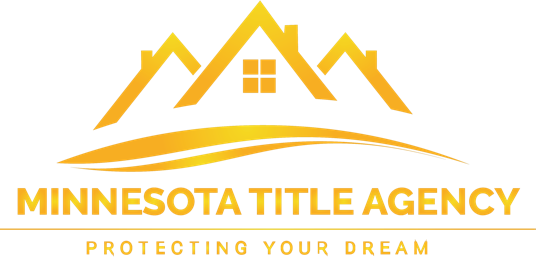 --ATTENTION --For Sale By Owners!!CONGRATULATIONS!You are about to become one of the rapidly growing number of home owners who have sold their own home.Home owners are taking charge! Working with Minnesota Title Agency, they found out just how simple the process can be.We at Minnesota Title Agency would like the opportunity to service you.If you have any questions about the services we provide, please contact our closing coordinator.Minnesota Title Agency, would like to let you know we now have e-mail capability. Seeing your documents made easy, from us to you.*Minnesota Title Agency realizes that selling your own home is not always a simple task. Often the services of a real estate professional will help you greatly in successfully facilitating the sale of your home. We can offer you names of realtors and/or attorneys in your area.FOR SALE BY OWNERSAMPLE PACKAGENOTE:*Please take the time to read all this information thoroughly. After you have gone through this package, we would be happy to help you with any questions.Please contact one of our convenient locations near you.MINNESOTA TITLE AGENCYClosing CoordinatorLivonia: 734-421-4000Allen Park: 313-381-6313Minnesota Title Agency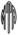 FOR SALE BY OWNER ORDER FORMIn order to better serve you, please fill out this form completely.Date: _______________________Property Address:_______________________________________________________________Number	Street	City/Town/Village	CountyLegal Description (If known): _________________________________________________________________________________________________________________________________________________________________________________________________________________Seller(s):Are there Mandatory Homeowners / Condominium Association dues: Yes ___ No ____________________________________________________________________Association / Management Company NamePhone #Contact NameAttachments:( ) Purchase Agreement	( ) Mortgage Payoff Authorization Letter(s)( ) Prior Title Insurance Policy	( ) Other ___________________________Additional Instructions: __________________________________________________________________________________________________________________________1PURCHASE AGREEMENTPROPERTY Buyer agrees to buy from seller the property located at : ________________________________________________(address)________________________________________________, __________________________ County, Michigan _________________(city, township, village)	(zip code)Legally described as _______________________________________________________________________________________________________________________________________________________________________________________________________Together with all buildings; gas, oil, and mineral rights owned by seller; plumbing, heating, and electrical fixtures; built-in appliances; water softener, water pumps and pressure tanks; stationary laundry tubs; radio and television antennas and any mechanical controls; shades, shutter, window blinds and curtain/drapery rods; attached floor covering; attached fireplace doors and screens; garage door opener and controls; screens, storm windows and doors; landscaping, fences, mail boxes; and ______________________________________________________________________________________________________________________but does not include___________________________________________________________________________________________________________.The property is purchased subject to easements, restrictions and zoning ordinances of record.SALES PRICE The sales price is: $______________________________________________________________________________________________________________________________ (Dollars)DEPOSIT Buyer deposits $_____________________ showing good faith. Deposit to be held by (Seller/Attorney/Minnesota Title). Deposit will be applied to sales price. If the conditions in this contract cannot be met, the deposit will be refunded to Buyer in full, subject to the default provision (refer to paragraph 16).METHOD OF PAYMENT (Check One)_______CASH Buyer will pay the sales price by certified check upon Seller's delivery of a warranty deed conveying marketable title._______NEW MORTGAGE This contract is contingent on Buyer's ability to obtain a _______________________ mortgage loan in(VA, FHA, Conventional)amount of $___________________. Buyer will apply for the loan within ______ days after Seller's acceptance. If Buyer fails todeliver to Seller evidence of the loan approval within _______ days, Seller may cancel this contract and deposit will be refunded toBuyer in full. The sale will be completed upon Seller's delivery of a warranty deed conveying marketable title._______LAND CONTRACT Buyer will pay $___________________down payment upon Buyer and Seller signing a Land Contractcalling for the payment of the remaining Sales Price. Buyer will pay monthly installments of $________________ or more, includingannual interest of ________________percent and which DO/DO NOT include prepaid taxes and insurance. Buyer will pay the entirebalance, which may require a lump-sum payment, within ________________years after closing._______MORTGAGE ASSUMPTION or LAND CONTRACT ASSIGNMENT If the holder of the mortgage or land contractagrees, Buyer will assume and pay the existing mortgage or land contract according to its terms. Buyer will pay the difference between the sales price and the existing balance of approximately $______________________upon Seller's delivery of a warranty deed or a land contract assignment. Buyer will reimburse Seller at closing for any funds held in escrow.CLOSING DATE Buyer and Seller will close the sale within _____ days after all necessary documents are ready, but in no event later than ___________________________________________.OCCUPANCY Seller will give occupancy within ______ days of closing. Seller will pay Buyer $_______________per day, from the day following closing to the day Seller vacates and surrenders the keys to Buyer. At closing, Minnesota Title Agency will retain from the amount due Seller $____________________ to hold in escrow for the occupancy charge. Upon Seller vacating property and surrendering keys to buyer, Minnesota Title Agency will pay buyer the amount due and return to Seller any unused portion. Seller is liable for any damage to property after closing and before vacating.GENERAL CONDITIONS of sale printed on reverse side are incorporated and made a part of this agreement.BUYER(S) SIGNATURE(S)	Buyer's Address: ____________________________________________________________Date ___________________	Phone___________________________________E-mail Address: ______________________________________Signature: ______________________________________	Signature: __________________________________________Print Name: ____________________________________	Print Name: _________________________________________SSN: __________________________________________	SSN: _______________________________________________SELLER(S) SIGNATURE(S)	Seller's Address: ______________________________________________________________Date ___________________	Phone__________________________________E-Mail Address: _______________________________________Signature: ______________________________________	Signature: ____________________________________________Print Name: _____________________________________	Print Name: __________________________________________SSN: __________________________________________	SSN: _______________________________________________BUYER'S RECEIPT AND ACCEPTANCE OF CHANGES Buyer has received Seller's acceptance of this contract. If the acceptance was subject to changes, Buyer agrees to accept the changes as written and all unchanged items.Signature: ______________________________________	Date: ______________________Signature: ______________________________________	Date: ______________________2GENERAL CONDITIONSTHIS IS A LEGAL DOCUMENT, BOTH BUYER AND SELLER ARE ADVISED TO CONSULT AN ATTORNEYTITLE INSURANCE Seller will provide and pay for an owner's policy of title insurance without standard exceptions from Minnesota Title Agency insuring Buyer's marketable title in the amount of the Sales Price. Buyer will pay for land survey if needed. Seller will apply for a commitment for title insurance within _______ days of the date of this contract. Upon receipt of the commitment, Buyer will have ______ days to provide Seller with written notice of any title objections. Seller will then have 30 days after receiving written notice to remedy the claimed defects. If Seller is unable to remedy the defects within 30 days, this contract will be terminated and any deposit refunded to buyer.CLOSING COSTS Unless agreed otherwise, Seller will pay all State transfer taxes and costs required to convey marketable title. Unless agreed otherwise, Buyer will pay the cost of recording the deed and/or security interests and all mortgage closing costs.TAXES/FEES PRORATIONS Seller will pay in full all taxes which are due and payable at time of closing. Current taxes will be prorated and adjusted as of the date of closing as though they are paid in advance on the due date. Condominium and/or association fees, interest and rents will be adjusted in a like manner.SPECIAL ASSESSMENTS Seller will pay in full all public authority charges (including, but not limited to, special assessments, paving charges, water or sewer contracts, weed cutting and lighting charges) which are a lien as of the date of this contract. Condominium association assessments will be paid in a like manner.WATER/SEWER ESCROW Seller will pay in full all water and/or sewer usage change through the day of possession. At closing, Seller will give Minnesota Title Agency a minimum of $200.00 for water/sewer escrow. Seller will obtain a final bill or reading covering usage through day of possession. Final charges will be paid from escrow and any unused portion returned to Seller.SELLER'S DISCLOSURE (Check One)______Buyer acknowledges that a Seller Disclosure Statement has been provided to Buyer.______Seller will provide a Seller Disclosure Statement with Seller's acceptance of this offer. Pursuant to Public Act 92 of 1993,Buyer will have 72 hours after hand-delivery of the disclosure statement (or 120 hours after delivery by registered mail) to terminate this contract by delivery of a written notice to Seller or Seller's agent.13. PROPERTY INSPECTION (Check One)_____This offer is contingent upon a satisfactory inspection of the property, at Buyer's expense, no later than five (5) business daysafter the date of this contract. If Buyer is not satisfied with the results of the inspection, upon written notice from Buyer to Seller within two (2) days of the inspection, this contract will terminate and any deposit refunded to Buyer._____Buyer does not desire to obtain an inspection of the property.CONDITION OF PROPERTY Buyer has personally inspected the property and accepts it in its AS IS present condition (subject to Buyer's right to have a property inspection, if any). Seller will obtain certification of occupancy from municipality, if necessary, and comply with required corrections. Seller agrees to maintain the property in its present condition until possession. Seller agrees to leave property broom clean upon vacating.WALK THROUGH Buyer reserves the right to walk through the property within 24 hours prior to closing.DEFAULT If Buyer defaults, Seller may enforce this contract or may cancel the contract, keep the deposit, and pursue legal remedies. If Seller defaults, Buyer may enforce this contract or may demand a refund of the deposit and pursue legal remedies.HEIRS AND SUCCESSORS This contract binds Buyer, Seller, their personal representatives and heirs, and anyone succeeding to their interest in the property. Buyer shall not assign this contract without Seller's prior written permission.OFFER / COUNTER OFFER It is understood that this offer is irrevocable for five (5) days from its date, and if not accepted by the Seller within that time, the deposit shall be returned to the Buyer. If this offer is countered, Buyer must initial the changes, sign it and deliver it to Seller by ____________ (a.m.) (p.m.) of __________________________ or the offer will be null and void and the deposit returned to Buyer.ENTIRE AGREEMENT This contract constitutes the entire agreement between Buyer and Seller. This Contract supersedes all prior understanding and agreements, written or oral.ADDITIONAL CONDITIONS (if any) _______________________________________________________________________________________________________________________________________________________________________________________________________________________________________________________________________________________________________________________________________________________________________________________________________Buyer and Seller have read the GENERAL CONDITIONS.Buyer initials _____________	Seller initials ________________3Minnesota Title Agency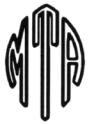 EARNEST MONEY DEPOSIT AGREEMENTDate: _____________________Property Address: _________________________________Deposit Amount $ _________________ Check # _________All parties agree that Minnesota Title Agency will hold the earnest money deposit for the above mentioned property in a non-interest bearing account, to be applied to the purchase price at closing pursuant to the Purchase Agreement.In the event the transaction does not close, Minnesota Title Agency will require a written and fully executed "Mutual Release of Purchase Agreement" signed by all parties before funds may be released.If the funds received were accepted as a personal check, Minnesota Title Agency must wait for verification from our bank that the funds have cleared before closing or releasing said funds.Minnesota Title Agency will pass on all charges incurred on any funds returned by our bank for insufficient funds or check drawn on closed accounts.Sellers: ________________________________Sellers: ________________________________Purchasers: _____________________________Purchasers: _____________________________Minnesota Title Agency acknowledges receipt of earnest money deposit check for the amount mentioned above._______________________________________Minnesota Title Agency, Representative4SELLER DISCLOSURE STATEMENTProperty Address: _____________________________________________________________________________________________________StreetMICHIGAN__________________________City, Village, TownshipPurpose of Statement: (1) This statement is a disclosure of the condition of the property in compliance with the Seller Disclosure Act, effective January 8, 1994. (2) This Statement is a disclosure of the condition and information concerning the property, known by the Seller. Unless otherwise advised, the Seller does not possess any expertise in construction, architecture, engineering or any other specific area related to the construction or condition of the improvements on the property or the land. Also unless otherwise advised, the Seller has not conducted any inspection of generally inaccessible areas such as the foundation or roof. This statement is not a warranty of any kind by the Seller or by any Agent representing the Seller in this transaction and is not a substitute for any inspections or warranties the Buyer may wish to obtain.Seller’s Disclosure: The Seller discloses the following information with the knowledge that even though this is not a warranty, the Seller specifically makes the following representations based on the Seller’s knowledge at the signing of this document. Upon receiving this statement from the Seller, the Seller’s Agent is required to provide a copy to the Buyer or the Agent of the Buyer. The Seller authorizes its Agent(s) to provide a copy of this statement to any prospective Buyer in connection with any actual or anticipated sale of property. The following are representations made solely by the Seller and are not the representative Buyer in connection with any actual or anticipated sale of property. The following are representations made solely by the Seller and are not the representations of the Seller’s Agent(s), if any. This information is a disclosure only and is not intended to be part of any contract between Buyer and Seller. Instructions to the Seller: (1) Answer ALL questions. (2) Report known conditions affecting the property. (3) Attach additional pages with your signature if additional space is required. (4) Complete this form yourself. (5) If some items do not apply to your property, check N/A (non-applicable).If you do not know the facts, check UNKNOWN. EFFECTIVE JANUARY 8, 1994, FAILURE TO PROVIDE A PURCHASER WITH A SIGNED DISCLOSURE STATEMENT WILL ENABLE PURCHASER TO TERMINATE AN OTHERWISE BINDING PURCHASE AGREEMENT. Appliances/Systems/Services: The items below are in working order:If yes, please explain: _______________________________________________________________________________________________________________Insulation: Describe, if known: _______________________________________________________________________________________________________Urea Formaldehyde foam insulation (UFFI) is installed? Unknown _____ Yes _____ No_____ Roof: Leaks? Yes _____ No_____ 3.Approximate age, if known: __________________________________________________________________________________________________________Well: Type of well (depth/diameter), age and repair history, if known: _________________________________________________________________________Has the water been tested?	Yes _____ No_____If yes, date of last report/results: ______________________________________________________________________________________________________Septic tanks/drain fields: Condition, if known: __________________________________________________________________________________________Heating system: Type/approximate age: ________________________________________________________________________________________________7. Plumbing system: Type: copper _____	galvanized _____	other ___________________________________________________________________________Any known problems? _______________________________________________________________________________________________________________Electrical system: Any known problems? _______________________________________________________________________________________________History of Infestation, if any: (termites, carpenter ants, etc.) ________________________________________________________________________________10. Environmental problems: Substances, materials or products which may be an environmental hazard such as, but not limited to, asbestos, radon gas,If the answer to any of these questions is yes, please explain. Attach additional sheets, if necessary: ___________________________________________________________________________________________________________________________________________________________The most recent State Equalized Valuation of the property provided by the local taxing unit to the Seller was $________________ as of __________________ (date).The Seller has lived in the residence on the property from _____________________(date) to ____________________(date). The Seller has owned the property since________________________(date) and makes representation only since that date. The Seller has indicated above the history and condition of all items based on that informationknown to the Seller. If any changes occur in the structural/mechanical/appliance systems of this property form the date of this form to the date of closing, Seller will immediately disclose the changes to Buyer. In no event shall the parties hold the Broker liable for any representations not directly mad by the Broker or Broker’s Agent. Seller certifies that the information in this statement is true and correct to the best of the Seller’s knowledge as of the date of seller’s signature.BUYER SHOULD OBTAIN PROFESSIONAL ADVICE AND INSPECTIONS OF THE PROPERTY TO MORE FULLY DETERMINE THE CONDITION OF THE PROPERTY.Seller __________________________________________________________________________Date __________________________________Seller __________________________________________________________________________Date __________________________________Buyer has read and acknowledges receipt of this statement.Buyer _____________________________________________________________Date __________________________Time ________________Buyer _____________________________________________________________Date __________________________Time ________________5LEAD-BASED PAINT AND LEAD-BASED HAZARDSDISCLOSURE OF INFORMATION FOR RESIDENTIAL SALESPURPOSE OF THIS STATEMENT: The information provided in this statement is required to be provided by all Sellers of residential housing built before 1978. This statement is required by the Residential Lead-Based Hazard Reduction Act of 1992 (42 U.S.C. 4852d), which went into effect in 1996.PROPERTY ADDRESS: ____________________________________________________________________The residence at this address was constructed after January 1, 1978 (Seller must initial one.)_________ Yes	_________ No	_________ Unknown(If Yes is initialed, omit the rest of this Disclosure and sign below, otherwise, complete the following Seller's portion and sign below.)LEAD WARNING STATEMENTEvery Purchaser of any interest in residential real estate on which a residential dwelling was built prior to 1978 is notified that such property may present exposure to lead from lead-based paint that may place young children at risk of developing lead poisoning. Lead poisoning in young children may produce permanent neurological damage, including learning disabilities, reduced intelligence quotient, behavioral problems, and impaired memory. Lead poisoning also poses a particular risk to pregnant women. The Seller of any interest in residential real property is required to provide the Buyer with any information on lead-based paint hazards from risk assessments or inspections in the Seller's possession and notify the Buyer of any known lead-based paint hazards. A risk assessment or inspection for possible lead-based paint hazards is recommended prior to purchase.SELLER'S DISCLOSURE (Initial)(a)  ____ Received a 10-day opportunity (or mutually agreed upon period) to conduct a risk assessment orinspection for the presence of lead-based paint and/or lead-based paint hazards OR(b)  ____ Waived the opportunity to conduct a risk assessment or inspection for the presence of lead-based paintand/or lead-based paint hazards.CERTIFICATION OF ACCURACYThe following parties have reviewed the information and certify, to the best of their knowledge, that the information provided by the signatory is true and accurate.________________________________________________________________________________________________________Seller	Date	Time	Purchaser	Date	Time________________________________________________________________________________________________________Seller	Date	Time	Purchaser	Date	Time6Minnesota Title Agency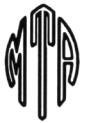 PAYOFF AUTHORIZATIONDATE: _________________LENDER:________________________________________________________LENDERS ADDRESS:	PHONE NUMBER:____________________________________	________________________FAX NUMBER:___________________________________	________________________PROPERTY ADDRESS:_______________________________________________________________YOU ARE HEREBY AUTHORIZED TO RELEASE THE FOLLOWING INFORMATION:Signature:____________________________________________Social Security #___________________________PLEASE MAIL OR FAX INFORMATION TO:MINNESOTA TITLE AGENCY	OR	MINNESOTA TITLE AGENCY32500 SCHOOLCRAFT	7326 ALLEN ROADLIVONIA, MI 48150	ALLEN PARK, MI 48101PHONE # 734-421-0888	PHONE # 313-381-6313FAX # 734-421-2834	FAX # 313-381-79017SELLER'S SETTLEMENT STATEMENT - See sample on PageThe Seller's Settlement Statement is an outline of the credits and charges from a Seller's perspective.Seller CreditsSales PriceThe Seller is given a credit for the purchase price according to the Purchase Agreement and any addendums.Tax ProrationsThe Seller is credited for the summer and winter tax prorations. These prorations are computed based on the terms of the Purchase Agreement. Typically, prorations are done on a tax "due-date" basis. On a due-date basis, taxes are paid for the year in advance. For example, when summer taxes are due in July, the tax bill is actually for July 1st through June 30th of the following year. The Seller is credited the taxes for the portion of the upcoming and/or current year that he/she is no longer the owner of the home.Seller ChargesWater/Sewer EscrowIn order to account for the Seller's final unpaid water bill, we will hold an amount, usually $200.00 to $300.00, from the Seller's proceeds for payment. See also Water Escrow part of the Closing Agreement on Page __.Occupancy EscrowIf the Purchase Agreement allows, the Buyer is entitled to rent the property to the Seller from the date of Closing until the Seller vacates the property. The amount held for occupancy escrow is typically 1/30th of the Buyer's mortgage payment plus taxes and insurance, per day of occupancy. If there is no mortgage, it is a mutually agreed upon price. See Occupancy Escrow part of the Closing Agreement on Page __.Earnest Money DepositThe Seller is charged for the amount of the earnest money deposit they have previously received from the Buyer if that deposit is held in the Seller's personal account. Minnesota Title Agency may also hold the deposit and will transfer the funds to the closing table. See also Earnest Money Deposit Agreement on Page __.Owner's PolicyThis charge to the Seller is for payment of the Title Insurance Policy which provides the Buyer with insured Proof of ownership. The price of the Policy is determined by the sale price. The seller may be entitled to a Discount on the cost of the new policy, if a copy of the title policy they received when they bought the home is provided to the title company. Title insurance rates are regulated by the State of Michigan.County and State Transfer TaxesCommonly referred to as "stamps" or "revenue stamps", the transfer tax is calculated based on the sales price of the home.First Mortgage PayoffThis charge is to payoff the existing mortgage held by Seller.Overnight Delivery FeeMinnesota Title Agency uses overnight delivery services to transport mortgage payoffs, in order to insure timely delivery and to track the date of receipt in case of a discrepancy with the mortgage company.Document Preparation FeeMinnesota Title Agency charges a fee for preparing the various statements shown in this sample package.8BUYER'S SETTLEMENT STATEMENT - See sample on PageThe Buyer's Settlement Statement is an outline of the charges and credits from a buyer's perspective.Buyer ChargesSales PriceThe Buyer is charged for the purchase price according to the Purchase Agreement and any addendums.Tax ProrationsThe Buyer is charged for the Summer and Winter tax prorations. These prorations are computed based on the terms of the Purchase Agreement. Typically, prorations are down on a tax "due-date" basis. On a due-date basis, taxes are paid for the year in advance. For example, when summer taxes are due in July, the tax bill is actually for July 1st through June 30th of the following year. The Buyer is charged the taxes for the portion of the upcoming and/or current year that he/she will be the owner of the home.Buyer CreditsEarnest Money DepositThe Buyer is credited for the amount of the deposit previously paid.First Loan CreditThe Buyer is credited the amount of the new mortgage.CLOSING AGREEMENT - See sample on PageThis is a combination document. It will contain the Bill of Sale, "As Is" agreement, Buy and Sell Resolution, Water Escrow, Occupancy Escrow and the Seller's Affidavit.Bill of SaleThe Bill of Sale will list any personal property that may be included or excluded from the sale of the home. Examples are the stove, refrigerator, dishwasher, etc.Accepting Property "As Is"The "As Is" portion if just a brief statement that they Buyer understands that they are purchasing the property in "AS IS" condition and that the Seller give no warranty to the land and structure.Buy and Sell ResolutionThe Buy and Sell Resolution portion is an agreement that both Buyer's and Seller's agree that all contingencies that may be listed on the Purchase Agreement or any addendums have been resolved and removed.Water EscrowThe Water Escrow portion describes the terms and conditions under which the water/sewer escrow will be held and disbursed.Occupancy EscrowThe Occupancy Escrow portion describes the terms and conditions under which the occupancy funds will be held and disbursed.Seller's AffidavitThe Seller's Affidavit portion will be a Seller's verification and acknowledgement that he/she has no knowledge of anyone will be or has placed a lien on said property or that any work has been done that would cause a lien to be placed on the property. Also, that all taxes, special assessments, water bills, utility bill, etcetera are paid at the time of closing.9SAMPLE PURCHASE AGREEMENT - See sample on Pages __ and __The Purchase Agreement is a binding contract between the Buyer and the Seller. It provides a blueprint of the transaction with regard to the major terms and provisions of the state.The Seller and Buyer must work together to arrive at the terms of the Purchase agreement.These terms often include:-purchase price-type of sale (sale with new mortgage, cash sale, land contract, etc.)-earnest money deposit-occupancy terms-personal property included with the sale (washer, dryer, etc.)10Minnesota Title Agency"SAMPLE"SELLER STATEMENTPrepared for Closing Date 04/20/2005MTA File #:Seller:Purchaser:Property Address:Sam P. Sellers and Sarah Sellers, husband and wife456 Our CourtAllen Park, MI 48101Bob B. Buyers and Brenda Buyers, husband and wife123 My StreetLivonia, MI 48150456 Our CourtAllen Park, MI 48101Debits	CreditsContract Sales PriceCity property taxes 4/20/2005 thru 6/30/2005Total Tax: $1,610.00	Days: 72	Daily Rate: $4.41096County property taxes 4/20/2005 thru 11/30/2005Total Tax: $965.00	Days: 225	Daily Rate: $2.64384Earnest money held by sellerPayoff of first mortgage loan to Abn Amro Mortgage Group Inc. Occupancy Escrow 30 days @ 48.00 to Minnesota Title Agency Water Escrow to Minnesota Title AgencyDoc. Processing Service to Minnesota Title Agency Overnight Service Fee to Minnesota Title Agency Title insurance to Minnesota Title Agency City/county tax/stamps to Minnesota Title Agency State tax/stamps to Minnesota Title Agency$150,000.00$317.59$594.86$1,000.00$115,400.00$1,440.00$300.00$425.00$15.00$765.00$165.00$1,125.00____________________	____________________The Seller(s) hereby agree that if they were to benefit from any inaccuracy, that upon proper proof of error or errors, they shall reimburse the affected party or parties.By:	I/We hereby acknowledge receipt of this statement.___________________________________________Broker	_________________________________________Sam P. Sellers_________________________________________Sarah Sellers11Minnesota Title Agency"SAMPLE"PURCHASER STATEMENTPrepared for Closing Date 04/20/2005MTA File #:The Purchaser(s) hereby agree that if they were to benefit from any inaccuracy, that upon proof of error or errors, they shall reimburse the effected party or parties.By:I/We hereby acknowledge receipt of this statement.___________________________________________Broker_________________________________________Bob B. Buyers_________________________________________Brenda BuyersPLEASE PROVIDE A CASHIER’S CHECK PAYABLE TO YOURSELF.REMINDER: THIS STATEMENT DOES NOT INCLUDE MORTGAGE CLOSING COSTS12"SAMPLE"CLOSING AGREEMENTRE: 456 Our Court, Allen Park, MI 48101BILL OF SALEKNOW ALL MEN BY THESE PRESENTS, that I/we, as Seller(s), for valuable consideration, receipt of which is acknowledged, have bargained and sold, and do grant and convey to the Buyer(s) in an AS IS condition with no warranty, either expressed or implied, the following goods and chattels:Stove, Refrigerator, Window Treatments and WasherACCEPTING PROPERTY "AS IS"Buyer(s) understand and acknowledge that he/she(they) are buying the property in an "AS IS" condition and that neither the Seller nor Realtor make any warranties as to the land and structure purchased or the condition thereof.BUY AND SELL RESOLUTIONIt is agreed, between the Buyer(s) and Seller(s) of this property that all contingencies and addendums to the Offer to Purchase thereto, dated, have been met or are hereby resolved or removed to the satisfaction of the parties concerned.WATER ESCROWIt is understood and agreed that Minnesota Title Agency is withholding from the Seller's proceeds that $300.00 to be held in escrow until the final water bill is paid. The current balance is $25.71.OCCUPANCY ESCROWIt is understood and agreed that Minnesota Title Agency is withholding from the Seller's proceeds $1440.00 for occupancy charges. Payment will be made at the rate of $48.00 per day for 30 days. Payment commencing on 4/21/2005 the date after closing, to and including May 20, 2005 or the day the keys are turned into .SELLER'S AFFIDAVITThe undersigned Seller'(s) represent and warrant to the Buyer(s) and that I/we have no knowledge on any proceedings instituted or undertaken by anyone which will result in a lien or special assessment upon the premises. That we have no knowledge of any delinquent taxes, special assessments, water bills, utility bills, or Homeowner's Association fees covering subject property, except as follows:___________________________________________________________________________________Seller(s) further agrees that in the event it is determined there are unpaid fees for any of the above specified items for amount due and payable prior to and including the date of closing, and which are the responsibility and obligation of Seller(s), that Seller(s) shall pay any and all amount as so charged as their obligation and responsibility during the time they owned said property, and shall provide proof of payment of same to , MINNESOTA TITLE AGENCY and Buyer(s) of said property.Seller(s) have not undertaken, within the past four(4) months, to have any work performed or materials furnished to the premises, which would give rise to any claim of a mechanic's lien against these premises.The foregoing closing agreements are hereby accepted and approved.DATE:	4/20/2005_________________________________________Bob B. Buyers_________________________________________Brenda Buyers_________________________________________Sam P. Sellers_________________________________________Sarah Seller13"SAMPLE"PURCHASE AGREEMENT___Allen Park________________________, _______ Wayne___________ County, Michigan _48101______________(city, township, village)	(zip code)Legally described as ______Lot 33, Your Subdivision, as recorded in Liber 88, Page 45 of Plats, Wayne County Records._____________________________________________________________________________________________________________________Together with all buildings; gas, oil, and mineral rights owned by seller; plumbing, heating, and electrical fixtures; built-in appliances; water softener, water pumps and pressure tanks; stationary laundry tubs; radio and television antennas and any mechanical controls; shades, shutter, window blinds and curtain/drapery rods; attached floor covering; attached fireplace doors and screens; garage door opener and controls; screens, storm windows and doors; landscaping, fences, mail boxes; and __Stove, Refrigerator, Window Treatments, Washer_______________________________________________________________________but does not include___________________________________________________________________________________________________________.The property is purchased subject to easements, restrictions and zoning ordinances of record.SALES PRICE The sales price is: $____150,000.00_________________________________One Hundred Fifty Thousand and 00/100______________________________________ (Dollars)DEPOSIT Buyer deposits $_1,000.00____ showing good faith. Deposit to be held by (Seller/Attorney/Minnesota Title). Deposit will be applied to sales price. If the conditions in this contract cannot be met, the deposit will be refunded to Buyer in full, subject to the default provision (refer to paragraph 16).METHOD OF PAYMENT (Check One)_______CASH Buyer will pay the sales price by certified check upon Seller's delivery of a warranty deed conveying marketable title.___X__NEW MORTGAGE This contract is contingent on Buyer's ability to obtain a ____Conv.______________ mortgage loan in(VA, FHA, Conventional)amount of $__110,000.00_______. Buyer will apply for the loan within ___5__ days after Seller's acceptance. If Buyer fails todeliver to Seller evidence of the loan approval within ___45__ days, Seller may cancel this contract and deposit will be refunded to Buyer in full. The sale will be completed upon Seller's delivery of a warranty deed conveying marketable title._______LAND CONTRACT Buyer will pay $___________________down payment upon Buyer and Seller signing a Land Contractcalling for the payment of the remaining Sales Price. Buyer will pay monthly installments of $________________ or more, includingannual interest of ________________percent and which DO/DO NOT include prepaid taxes and insurance. Buyer will pay the entirebalance, which may require a lump-sum payment, within ________________years after closing._______MORTGAGE ASSUMPTION or LAND CONTRACT ASSIGNMENT If the holder of the mortgage or land contractagrees, Buyer will assume and pay the existing mortgage or land contract according to its terms. Buyer will pay the difference between the sales price and the existing balance of approximately $______________________upon Seller's delivery of a warrantydeed or a land contract assignment. Buyer will reimburse Seller at closing for any funds held in escrow.CLOSING DATE Buyer and Seller will close the sale within _5___ days after all necessary documents are ready, but in no event later than ___April 20, 2005_________________________.OCCUPANCY Seller will give occupancy within _30___ days of closing. Seller will pay Buyer $___48.00________per day, from the day following closing to the day Seller vacates and surrenders the keys to Buyer. At closing, Minnesota Title Agency will retain from the amount due Seller $_1,440.00________________ to hold in escrow for the occupancy charge. Upon Seller vacating property and surrendering keys to buyer, Minnesota Title Agency will pay buyer the amount due and return to Seller any unused portion. Seller is liable for any damage to property after closing and before vacating.GENERAL CONDITIONS of sale printed on reverse side are incorporated and made a part of this agreement.Signature: ______________________________________	Signature: __________________________________________Print Name: ____________________________________Print Name: _________________________________________SSN: __________________________________________SSN: _______________________________________________Signature: ______________________________________Signature: ____________________________________________Print Name: _____________________________________Print Name: __________________________________________SSN: __________________________________________SSN: _______________________________________________BUYER'S RECEIPT AND ACCEPTANCE OF CHANGES Buyer has received Seller's acceptance of this contract. If the acceptance was subject to changes, Buyer agrees to accept the changes as written and all unchanged items.Signature: ______________________________________Date: ______________________Signature: ______________________________________Date: ______________________14GENERAL CONDITIONSTHIS IS A LEGAL DOCUMENT, BOTH BUYER AND SELLER ARE ADVISED TO CONSULT AN ATTORNEYTITLE INSURANCE Seller will provide and pay for an owner's policy of title insurance without standard exceptions from Minnesota Title Agency insuring Buyer's marketable title in the amount of the Sales Price. Buyer will pay for land survey if needed. Seller will apply for a commitment for title insurance within __5_____ days of the date of this contract. Upon receipt of the commitment, Buyer will have __10____ days to provide Seller with written notice of any title objections. Seller will then have 30 days after receiving written notice to remedy the claimed defects. If Seller is unable to remedy the defects within 30 days, this contract will be terminated and any deposit refunded to buyer.CLOSING COSTS Unless agreed otherwise, Seller will pay all State transfer taxes and costs required to convey marketable title. Unless agreed otherwise, Buyer will pay the cost of recording the deed and/or security interests and all mortgage closing costs.TAXES/FEES PRORATIONS Seller will pay in full all taxes which are due and payable at time of closing. Current taxes will be prorated and adjusted as of the date of closing as though they are paid in advance on the due date. Condominium and/or association fees, interest and rents will be adjusted in a like manner.SPECIAL ASSESSMENTS Seller will pay in full all public authority charges (including, but not limited to, special assessments, paving charges, water or sewer contracts, weed cutting and lighting charges) which are a lien as of the date of this contract. Condominium association assessments will be paid in a like manner.WATER/SEWER ESCROW Seller will pay in full all water and/or sewer usage change through the day of possession. At closing, Seller will give Minnesota Title Agency a minimum of $200.00 for water/sewer escrow. Seller will obtain a final bill or reading covering usage through day of possession. Final charges will be paid from escrow and any unused portion returned to Seller.SELLER'S DISCLOSURE (Check One)_X___Buyer acknowledges that a Seller Disclosure Statement has been provided to Buyer.______Seller will provide a Seller Disclosure Statement with Seller's acceptance of this offer. Pursuant to Public Act 92 of 1993,Buyer will have 72 hours after hand-delivery of the disclosure statement (or 120 hours after delivery by registered mail) to terminate this contract by delivery of a written notice to Seller or Seller's agent.13. PROPERTY INSPECTION (Check One)_X__This offer is contingent upon a satisfactory inspection of the property, at Buyer's expense, no later than five (5) business days after the date of this contract. If Buyer is not satisfied with the results of the inspection, upon written notice from Buyer to Seller within two (2) days of the inspection, this contract will terminate and any deposit refunded to Buyer._____Buyer does not desire to obtain an inspection of the property.CONDITION OF PROPERTY Buyer has personally inspected the property and accepts it in its AS IS present condition (subject to Buyer's right to have a property inspection, if any). Seller will obtain certification of occupancy from municipality, if necessary, and comply with required corrections. Seller agrees to maintain the property in its present condition until possession. Seller agrees to leave property broom clean upon vacating.WALK THROUGH Buyer reserves the right to walk through the property within 24 hours prior to closing.DEFAULT If Buyer defaults, Seller may enforce this contract or may cancel the contract, keep the deposit, and pursue legal remedies. If Seller defaults, Buyer may enforce this contract or may demand a refund of the deposit and pursue legal remedies.HEIRS AND SUCCESSORS This contract binds Buyer, Seller, their personal representatives and heirs, and anyone succeeding to their interest in the property. Buyer shall not assign this contract without Seller's prior written permission.OFFER / COUNTER OFFER It is understood that this offer is irrevocable for five (5) days from its date, and if not accepted by the Seller within that time, the deposit shall be returned to the Buyer. If this offer is countered, Buyer must initial the changes, sign it and deliver it to Seller by ____________ (a.m.) (p.m.) of __________________________ or the offer will be null and void and the deposit returned to Buyer.ENTIRE AGREEMENT This contract constitutes the entire agreement between Buyer and Seller. This Contract supersedes all prior understanding and agreements, written or oral.ADDITIONAL CONDITIONS (if any) _______________________________________________________________________________________________________________________________________________________________________________________________________________________________________________________________________________________________________________________________________________________________________________________________________Buyer and Seller have read the GENERAL CONDITIONS.Buyer initials _____________	Seller initials ________________15Minnesota Title AgencyJUST A REMINDER……UTILITIES:	At the time of vacating the property after closing, we would like to remind you that utility accounts must be transferred.We recommend that the Sellers call the gas and electric companies to request a final reading. Please specify that you do not want a shut-off. The Purchasers should immediately contact the gas and electric companies to have the service put in their names.Following are the numbers you need to contact:DTE:The Number for Macomb, Oakland, St. Clair and Wayne Counties is (800) 477-4747.CONSUMERS ENERGY:Oakland County: (248) 858-2500 NorthOakland County: (248) 549-7700 SouthMacomb County: (800) 477-5050COMCAST CABLE:(800) COMCAST16Main OfficeAllen Park OfficeAllen Park Office32500 Schoolcraft Road(734)421-4000(313)381-6313Livonia, MI  48150-4399Fax (734)421-0047Fax (313)381-7901Table of Contents:Table of Contents:PagePageFor Sale By Owner Order FormFor Sale By Owner Order Form11Purchase AgreementPurchase Agreement2 & 32 & 32 & 3Earnest Money Deposit AgreementEarnest Money Deposit Agreement44Sellers Disclosure StatementSellers Disclosure Statement55Lead-Based Paint DisclosureLead-Based Paint Disclosure66Payoff Authorization FormPayoff Authorization Form77Explanation-Seller's Settlement StatementExplanation-Seller's Settlement Statement88Explanation-Buyer's Settlement StatementExplanation-Buyer's Settlement Statement99& Explanation-Closing Agreement& Explanation-Closing AgreementExplanation-Purchase AgreementExplanation-Purchase Agreement1010Sample Seller's Settlement StatementSample Seller's Settlement Statement1111Sample Buyer's Settlement StatementSample Buyer's Settlement Statement1212Sample Closing AgreementSample Closing Agreement1313Sample Purchase AgreementSample Purchase Agreement14&1514&1514&15Utility ChecklistUtility Checklist1616_________________________________________________________________________________________________________________________________________________Last NameFirstMiddleMarital StatusMarital StatusSocial Security #_________________________________________________________________________________________________________________________________________________Last NameFirstMiddleMarital StatusMarital StatusSocial Security #____________________________________________________________________________________________________________________________________________________________________________________________________________Mailing Address (If different from property address)Mailing Address (If different from property address)Phone #_______________________________________________________________________________________________________________________________________________________________E-mail AddressE-mail Address__________________________________________________________________________________________________________________________Current Mortgage CompanyPhoneLoan #__________________________________________________________________________________________________________________________Home Equity Line of Credit (If applicable)Home Equity Line of Credit (If applicable)PhoneLoan #__________________________________________________________________________________________________________________________Attorney Name (If applicable)PhoneFax #__________________________________________________________________________________________________________________________________________________________________E-mail AddressE-mail AddressBuyer(s):___________________________________________________________________________________________________________________________________________________Last NameFirstMiddleMarital StatusMarital StatusSocial Security #___________________________________________________________________________________________________________________________________________________Last NameFirstMiddleMarital StatusMarital StatusSocial Security #____________________________________________________________________________________________________________________________________________________________________________________________________________AddressPhone #___________________________________________________________________________________________________________________________________________________________________________E-mail AddressE-mail Address_______________________________________________________________________________________________________________________  ____________________________  ____________________________  ______________Attorney Name (If applicable)PhoneFax #________________________________________________________________________________________________________________________________________________________________________E-mail AddressE-mail AddressNew Mortgage:___________________________________________________________________________________________________________________________________________________________________________Company NameMortgage AmountMortgage Amount___________________________________________________________________________________________________________________________________________________________________________Company AddressPhone___________________________________________________________________________________________________________________________________________________________________________Loan Officer or Contact PersonFax___________________________________________________________________________________________________E-mail AddressE-mail AddressSales Price: _______________________Sales Price: _______________________Anticipated Closing Date: _____________Anticipated Closing Date: _____________Anticipated Closing Date: _____________Anticipated Closing Date: _____________Deposit Amount: ___________________Deposit Amount: ___________________Held By: ___________________________Held By: ___________________________Held By: ___________________________Held By: ___________________________Home Warranty Co:_________________Home Warranty Co:_________________Premium Amount: _______ Paid By: _____Premium Amount: _______ Paid By: _____Premium Amount: _______ Paid By: _____Premium Amount: _______ Paid By: _____YesNoUnknownN/AYesNoUnknownN/ARange/oven______________________Lawn sprinkler system______________________Dishwasher______________________Water heater______________________Refrigerator______________________Plumbing system______________________Hood/fan______________________Water softener/conditioner______________________Disposal______________________Well & pump______________________TV antenna, TV rotor & controls______________________Septic tank & drain field______________________Electrical System______________________Sump pump______________________Garage door opener & remote control______________________City water system______________________Alarm system______________________City sewer system______________________Intercom______________________Central air conditioning______________________Central vacuum______________________Central heating system______________________Attic fan______________________Furnace______________________Pool heater, wall liner & equipment______________________Humidifier______________________Microwave______________________Electronic air filter______________________Trash compacter______________________Solar heating system______________________Ceiling fan______________________Fireplace & chimney______________________Sauna/hot tub______________________Wood burning system______________________Explanations (attach additional sheets, if necessary): ___________________________________________________________________________Explanations (attach additional sheets, if necessary): ___________________________________________________________________________Explanations (attach additional sheets, if necessary): ___________________________________________________________________________Explanations (attach additional sheets, if necessary): ___________________________________________________________________________Explanations (attach additional sheets, if necessary): ___________________________________________________________________________Explanations (attach additional sheets, if necessary): ___________________________________________________________________________Explanations (attach additional sheets, if necessary): ___________________________________________________________________________Explanations (attach additional sheets, if necessary): ___________________________________________________________________________Explanations (attach additional sheets, if necessary): ________________________________________________________________________________________________________________________________________________________________________________________________________________________________________________________________________________________________________________________________________________________________________________________________________________________________________________________________________________________________________________________________________________________________________________________________________________________________________________________________________________________________________________________________________________________________________________________________________________________________________________________________________________________________________________________________________________________________________________________________________________________________________________________________________________________________________________________________________________________________________UNLESS OTHERWISE AGREED, ALL HOUSEHOLD APPLIANCES ARE SOLD IN WORKING ORDER EXCEPT AS NOTED, WITHOUTUNLESS OTHERWISE AGREED, ALL HOUSEHOLD APPLIANCES ARE SOLD IN WORKING ORDER EXCEPT AS NOTED, WITHOUTUNLESS OTHERWISE AGREED, ALL HOUSEHOLD APPLIANCES ARE SOLD IN WORKING ORDER EXCEPT AS NOTED, WITHOUTUNLESS OTHERWISE AGREED, ALL HOUSEHOLD APPLIANCES ARE SOLD IN WORKING ORDER EXCEPT AS NOTED, WITHOUTUNLESS OTHERWISE AGREED, ALL HOUSEHOLD APPLIANCES ARE SOLD IN WORKING ORDER EXCEPT AS NOTED, WITHOUTUNLESS OTHERWISE AGREED, ALL HOUSEHOLD APPLIANCES ARE SOLD IN WORKING ORDER EXCEPT AS NOTED, WITHOUTUNLESS OTHERWISE AGREED, ALL HOUSEHOLD APPLIANCES ARE SOLD IN WORKING ORDER EXCEPT AS NOTED, WITHOUTUNLESS OTHERWISE AGREED, ALL HOUSEHOLD APPLIANCES ARE SOLD IN WORKING ORDER EXCEPT AS NOTED, WITHOUTUNLESS OTHERWISE AGREED, ALL HOUSEHOLD APPLIANCES ARE SOLD IN WORKING ORDER EXCEPT AS NOTED, WITHOUTWARRANTY BEYOND DATE OF CLOSING.WARRANTY BEYOND DATE OF CLOSING.WARRANTY BEYOND DATE OF CLOSING.Property conditions, Improvements & additional Information:Property conditions, Improvements & additional Information:Property conditions, Improvements & additional Information:Property conditions, Improvements & additional Information:1. Basement: Has there been evidence of water?1. Basement: Has there been evidence of water?Yes _____ No _____Yes _____ No _____formaldehyde, lead based paint, fuel or chemical storage tanks and contaminated soil on the property.Unknown _____Yes _____ No_____If yes, please explain: _______________________________________________________________________________________________________________If yes, please explain: _______________________________________________________________________________________________________________If yes, please explain: _______________________________________________________________________________________________________________Other Items: Are you aware of any of the following:Other Items: Are you aware of any of the following:1.Features of the property shared in common with adjoining landowners, such as walls, fences, roads, driveways or other features whose use or responsibility forFeatures of the property shared in common with adjoining landowners, such as walls, fences, roads, driveways or other features whose use or responsibility forFeatures of the property shared in common with adjoining landowners, such as walls, fences, roads, driveways or other features whose use or responsibility formaintenance may have an effect on the property?Unknown _____Yes _____ No_____2.Any encroachments, easements, zoning violations or nonconforming uses?Unknown _____Yes _____ No_____3.Any “common areas” (facilities like pools, tennis courts, walkways or other areas co-owned with others) or a homeowners association which has any authority overAny “common areas” (facilities like pools, tennis courts, walkways or other areas co-owned with others) or a homeowners association which has any authority overAny “common areas” (facilities like pools, tennis courts, walkways or other areas co-owned with others) or a homeowners association which has any authority overthe property?Unknown _____Yes _____ No_____4.Structural modification, alterations or repairs made without necessary permits or licensed contractors?Unknown _____Yes _____ No_____5.Settling, flooding, drainage, structural or grading problems?Unknown _____Yes _____ No_____6.Major damage to the property from fire, wind, floods or landslides?Unknown _____Yes _____ No_____7.Any underground storage tanks?Unknown _____Yes _____ No_____8.Any area environmental concerns (i.e., proximity to a landfill, airport, shooting ranges, etc.)?Unknown _____Yes _____ No__________ 1.Presence of lead-based paint and/or lead-based paint hazards (check a or b below):Presence of lead-based paint and/or lead-based paint hazards (check a or b below):Presence of lead-based paint and/or lead-based paint hazards (check a or b below):Presence of lead-based paint and/or lead-based paint hazards (check a or b below):Presence of lead-based paint and/or lead-based paint hazards (check a or b below):Presence of lead-based paint and/or lead-based paint hazards (check a or b below):Presence of lead-based paint and/or lead-based paint hazards (check a or b below):Presence of lead-based paint and/or lead-based paint hazards (check a or b below):Presence of lead-based paint and/or lead-based paint hazards (check a or b below):Presence of lead-based paint and/or lead-based paint hazards (check a or b below):Presence of lead-based paint and/or lead-based paint hazards (check a or b below):Presence of lead-based paint and/or lead-based paint hazards (check a or b below):Presence of lead-based paint and/or lead-based paint hazards (check a or b below):Presence of lead-based paint and/or lead-based paint hazards (check a or b below):(Seller must(a) ___Known lead-based paint and/or lead-based paint hazards are present in the housing (explain).Known lead-based paint and/or lead-based paint hazards are present in the housing (explain).Known lead-based paint and/or lead-based paint hazards are present in the housing (explain).Known lead-based paint and/or lead-based paint hazards are present in the housing (explain).Known lead-based paint and/or lead-based paint hazards are present in the housing (explain).Known lead-based paint and/or lead-based paint hazards are present in the housing (explain).Known lead-based paint and/or lead-based paint hazards are present in the housing (explain).Known lead-based paint and/or lead-based paint hazards are present in the housing (explain).Known lead-based paint and/or lead-based paint hazards are present in the housing (explain).Known lead-based paint and/or lead-based paint hazards are present in the housing (explain).Known lead-based paint and/or lead-based paint hazards are present in the housing (explain).Known lead-based paint and/or lead-based paint hazards are present in the housing (explain).Known lead-based paint and/or lead-based paint hazards are present in the housing (explain).Initial)__________________________________________________________________________________________________________________________________________________________________________________________________________________________________________________________________________________________________________________________________________________________________________________________________________________________________________________________________________________________________________________________________________________________________________________________________________________________________________________________________________________________________________________________________________________________________________________________________________________________________________________________________________________________________________________________________________________________________________________________________________________________________________________________________________________________________________________________________________________________________________________________________________________________________________________________________________________________________________________________________________________________________________________________________________________________________________________________________________________________________________________________________________________________________________________________________________________________________________________________________________________________________________________________________________________________________________________________________________________________________________________________________________________________________________________________________________________________________________________________________________________________________________________________________________________________________________________________________________________________________________________________(b)  ___Seller has no knowledge of lead-based paint and/or lead-based paint hazards in the housing.Seller has no knowledge of lead-based paint and/or lead-based paint hazards in the housing.Seller has no knowledge of lead-based paint and/or lead-based paint hazards in the housing.Seller has no knowledge of lead-based paint and/or lead-based paint hazards in the housing.Seller has no knowledge of lead-based paint and/or lead-based paint hazards in the housing.Seller has no knowledge of lead-based paint and/or lead-based paint hazards in the housing.Seller has no knowledge of lead-based paint and/or lead-based paint hazards in the housing.Seller has no knowledge of lead-based paint and/or lead-based paint hazards in the housing.Seller has no knowledge of lead-based paint and/or lead-based paint hazards in the housing.Seller has no knowledge of lead-based paint and/or lead-based paint hazards in the housing.Seller has no knowledge of lead-based paint and/or lead-based paint hazards in the housing.Seller has no knowledge of lead-based paint and/or lead-based paint hazards in the housing.Seller has no knowledge of lead-based paint and/or lead-based paint hazards in the housing.______ 2.Records and reports available to the Seller (Check a or b below):Records and reports available to the Seller (Check a or b below):Records and reports available to the Seller (Check a or b below):Records and reports available to the Seller (Check a or b below):Records and reports available to the Seller (Check a or b below):Records and reports available to the Seller (Check a or b below):Records and reports available to the Seller (Check a or b below):Records and reports available to the Seller (Check a or b below):Records and reports available to the Seller (Check a or b below):Records and reports available to the Seller (Check a or b below):Records and reports available to the Seller (Check a or b below):Records and reports available to the Seller (Check a or b below):Records and reports available to the Seller (Check a or b below):Records and reports available to the Seller (Check a or b below):(Seller mustInitial)(a) ___ Seller has provided the Purchaser with all available records and reports pertaining to lead-based paint and/or(a) ___ Seller has provided the Purchaser with all available records and reports pertaining to lead-based paint and/or(a) ___ Seller has provided the Purchaser with all available records and reports pertaining to lead-based paint and/or(a) ___ Seller has provided the Purchaser with all available records and reports pertaining to lead-based paint and/or(a) ___ Seller has provided the Purchaser with all available records and reports pertaining to lead-based paint and/or(a) ___ Seller has provided the Purchaser with all available records and reports pertaining to lead-based paint and/or(a) ___ Seller has provided the Purchaser with all available records and reports pertaining to lead-based paint and/or(a) ___ Seller has provided the Purchaser with all available records and reports pertaining to lead-based paint and/or(a) ___ Seller has provided the Purchaser with all available records and reports pertaining to lead-based paint and/or(a) ___ Seller has provided the Purchaser with all available records and reports pertaining to lead-based paint and/or(a) ___ Seller has provided the Purchaser with all available records and reports pertaining to lead-based paint and/or(a) ___ Seller has provided the Purchaser with all available records and reports pertaining to lead-based paint and/or(a) ___ Seller has provided the Purchaser with all available records and reports pertaining to lead-based paint and/or(a) ___ Seller has provided the Purchaser with all available records and reports pertaining to lead-based paint and/orlead based paint hazards in the housing (list documents below).lead based paint hazards in the housing (list documents below).lead based paint hazards in the housing (list documents below).lead based paint hazards in the housing (list documents below).lead based paint hazards in the housing (list documents below).lead based paint hazards in the housing (list documents below).lead based paint hazards in the housing (list documents below).lead based paint hazards in the housing (list documents below).lead based paint hazards in the housing (list documents below).lead based paint hazards in the housing (list documents below).lead based paint hazards in the housing (list documents below).lead based paint hazards in the housing (list documents below).lead based paint hazards in the housing (list documents below).lead based paint hazards in the housing (list documents below).______________________________________________________________________________________________________________________________________________________________________________________________________________________________________________________________________________________________________________________________________________________________________________________________________________________________________________________________________________________________________________________________________________________________________________________________________________________________________________________________________________________________________________________________________________________________________________________________________________________________________________________________________________________________________________________________________________________________________________________________________________________________________________________________________________________________________________________________________________________________________________________________________________________________________________________________________________________________(b)  ___ Seller has no reports or records pertaining to lead-based paint and/or lead-based paint hazards in the(b)  ___ Seller has no reports or records pertaining to lead-based paint and/or lead-based paint hazards in the(b)  ___ Seller has no reports or records pertaining to lead-based paint and/or lead-based paint hazards in the(b)  ___ Seller has no reports or records pertaining to lead-based paint and/or lead-based paint hazards in the(b)  ___ Seller has no reports or records pertaining to lead-based paint and/or lead-based paint hazards in the(b)  ___ Seller has no reports or records pertaining to lead-based paint and/or lead-based paint hazards in the(b)  ___ Seller has no reports or records pertaining to lead-based paint and/or lead-based paint hazards in the(b)  ___ Seller has no reports or records pertaining to lead-based paint and/or lead-based paint hazards in the(b)  ___ Seller has no reports or records pertaining to lead-based paint and/or lead-based paint hazards in the(b)  ___ Seller has no reports or records pertaining to lead-based paint and/or lead-based paint hazards in the(b)  ___ Seller has no reports or records pertaining to lead-based paint and/or lead-based paint hazards in the(b)  ___ Seller has no reports or records pertaining to lead-based paint and/or lead-based paint hazards in the(b)  ___ Seller has no reports or records pertaining to lead-based paint and/or lead-based paint hazards in the(b)  ___ Seller has no reports or records pertaining to lead-based paint and/or lead-based paint hazards in thehousing.housing.housing.housing.housing.housing.housing.housing.housing.housing.housing.housing.housing.housing._______ 3.Seller acknowledges that Agents have informed Seller of Seller's obligation under 42. U.S.C 4852d, asSeller acknowledges that Agents have informed Seller of Seller's obligation under 42. U.S.C 4852d, asSeller acknowledges that Agents have informed Seller of Seller's obligation under 42. U.S.C 4852d, asSeller acknowledges that Agents have informed Seller of Seller's obligation under 42. U.S.C 4852d, asSeller acknowledges that Agents have informed Seller of Seller's obligation under 42. U.S.C 4852d, asSeller acknowledges that Agents have informed Seller of Seller's obligation under 42. U.S.C 4852d, asSeller acknowledges that Agents have informed Seller of Seller's obligation under 42. U.S.C 4852d, asSeller acknowledges that Agents have informed Seller of Seller's obligation under 42. U.S.C 4852d, asSeller acknowledges that Agents have informed Seller of Seller's obligation under 42. U.S.C 4852d, asSeller acknowledges that Agents have informed Seller of Seller's obligation under 42. U.S.C 4852d, asSeller acknowledges that Agents have informed Seller of Seller's obligation under 42. U.S.C 4852d, asSeller acknowledges that Agents have informed Seller of Seller's obligation under 42. U.S.C 4852d, asSeller acknowledges that Agents have informed Seller of Seller's obligation under 42. U.S.C 4852d, asSeller acknowledges that Agents have informed Seller of Seller's obligation under 42. U.S.C 4852d, as(Seller muston the back of this form.on the back of this form.on the back of this form.on the back of this form.on the back of this form.on the back of this form.on the back of this form.on the back of this form.on the back of this form.on the back of this form.on the back of this form.on the back of this form.on the back of this form.on the back of this form.Initial)PURCHASER'S ACKNOWLEDGEMENT (Initial)PURCHASER'S ACKNOWLEDGEMENT (Initial)PURCHASER'S ACKNOWLEDGEMENT (Initial)PURCHASER'S ACKNOWLEDGEMENT (Initial)PURCHASER'S ACKNOWLEDGEMENT (Initial)PURCHASER'S ACKNOWLEDGEMENT (Initial)PURCHASER'S ACKNOWLEDGEMENT (Initial)PURCHASER'S ACKNOWLEDGEMENT (Initial)PURCHASER'S ACKNOWLEDGEMENT (Initial)PURCHASER'S ACKNOWLEDGEMENT (Initial)PURCHASER'S ACKNOWLEDGEMENT (Initial)PURCHASER'S ACKNOWLEDGEMENT (Initial)PURCHASER'S ACKNOWLEDGEMENT (Initial)PURCHASER'S ACKNOWLEDGEMENT (Initial)PURCHASER'S ACKNOWLEDGEMENT (Initial)_______ 4.Purchaser has received copies of all information listed above and the attached ________________________.Purchaser has received copies of all information listed above and the attached ________________________.Purchaser has received copies of all information listed above and the attached ________________________.Purchaser has received copies of all information listed above and the attached ________________________.Purchaser has received copies of all information listed above and the attached ________________________.Purchaser has received copies of all information listed above and the attached ________________________.Purchaser has received copies of all information listed above and the attached ________________________.Purchaser has received copies of all information listed above and the attached ________________________.Purchaser has received copies of all information listed above and the attached ________________________.Purchaser has received copies of all information listed above and the attached ________________________.Purchaser has received copies of all information listed above and the attached ________________________.Purchaser has received copies of all information listed above and the attached ________________________.Purchaser has received copies of all information listed above and the attached ________________________.Purchaser has received copies of all information listed above and the attached ________________________.(purchaser mustInitial)________ 5.Purchaser has received the pamphlet Protect Your Family from Lead in You Home.Purchaser has received the pamphlet Protect Your Family from Lead in You Home.Purchaser has received the pamphlet Protect Your Family from Lead in You Home.Purchaser has received the pamphlet Protect Your Family from Lead in You Home.Purchaser has received the pamphlet Protect Your Family from Lead in You Home.Purchaser has received the pamphlet Protect Your Family from Lead in You Home.Purchaser has received the pamphlet Protect Your Family from Lead in You Home.Purchaser has received the pamphlet Protect Your Family from Lead in You Home.Purchaser has received the pamphlet Protect Your Family from Lead in You Home.Purchaser has received the pamphlet Protect Your Family from Lead in You Home.Purchaser has received the pamphlet Protect Your Family from Lead in You Home.Purchaser has received the pamphlet Protect Your Family from Lead in You Home.Purchaser has received the pamphlet Protect Your Family from Lead in You Home.Purchaser has received the pamphlet Protect Your Family from Lead in You Home.(purchaser mustInitial)________ 6.As set forth in the Offer to Purchase, Purchaser has (check a or b below):As set forth in the Offer to Purchase, Purchaser has (check a or b below):As set forth in the Offer to Purchase, Purchaser has (check a or b below):As set forth in the Offer to Purchase, Purchaser has (check a or b below):As set forth in the Offer to Purchase, Purchaser has (check a or b below):As set forth in the Offer to Purchase, Purchaser has (check a or b below):As set forth in the Offer to Purchase, Purchaser has (check a or b below):As set forth in the Offer to Purchase, Purchaser has (check a or b below):As set forth in the Offer to Purchase, Purchaser has (check a or b below):As set forth in the Offer to Purchase, Purchaser has (check a or b below):As set forth in the Offer to Purchase, Purchaser has (check a or b below):As set forth in the Offer to Purchase, Purchaser has (check a or b below):As set forth in the Offer to Purchase, Purchaser has (check a or b below):As set forth in the Offer to Purchase, Purchaser has (check a or b below):Street AddressStreet AddressStreet AddressCityStateZipOWNER:______________________________________ (PLEASE PRINT)OWNER:______________________________________ (PLEASE PRINT)OWNER:______________________________________ (PLEASE PRINT)OWNER:______________________________________ (PLEASE PRINT)OWNER:______________________________________ (PLEASE PRINT)OWNER:______________________________________ (PLEASE PRINT)LOAN #_____________________________LOAN #_____________________________LOAN #_____________________________LOAN #_____________________________THE ABOVE PROPERTY HAS BEEN SOLD,THE ABOVE PROPERTY HAS BEEN SOLD,THE ABOVE PROPERTY HAS BEEN SOLD,THE ABOVE PROPERTY HAS BEEN SOLD,()On Land Contract()Purchaser will assume your MortgagePurchaser will assume your Mortgage()Your Mortgage will be paid offYour Mortgage will be paid off()Pay-off Figures as of _________________________ with a daily rate()Assumption figures, monthly payment, break-down of monthly payment interest rate,Re-Payment Penalty()Complete Insurance Information()Amount of 20_____ City Tax()Amount of 20______ County Tax()If Mortgage is an Equity Line, Please close or freeze our accountSub-totals$120,585.00$150,912.45Balance Due To Seller$30,327.45Purchaser:Bob B. Buyers and Brenda Buyers, husband and wifeBob B. Buyers and Brenda Buyers, husband and wife123 My StreetLivonia, MI 48150Seller:Sam P. Sellers and Sarah Sellers, husband and wifeSam P. Sellers and Sarah Sellers, husband and wife456 Our CourtAllen Park, MI 48101Property Address:456 Our Court456 Our CourtAllen Park, MI 48101DebitsCreditsDeposit or earnest money$1,000.00Principal amount of new loan(s)Principal amount of new loan(s)from Standard Federal Bankfrom Standard Federal Bank$110,000.00Contract Sales Price$150,000.00City property taxes 4/20/2005 thru 6/30/2005City property taxes 4/20/2005 thru 6/30/2005City property taxes 4/20/2005 thru 6/30/2005Total Tax: $1,610.00Days: 72Daily Rate: $4.41096$317.59County property taxes 4/20/2005 thru 11/30/2005County property taxes 4/20/2005 thru 11/30/2005County property taxes 4/20/2005 thru 11/30/2005Total Tax: $965.00Days: 225Daily Rate: $2.64384$594.86________________________________________Sub-totals$150,912.45$111,000.00Balance Due From PurchaserBalance Due From Purchaser$39,912.451. PROPERTY Buyer agrees to buy from seller the property located at :456 Our Court, __________456 Our Court, __________(address)BUYER(S) SIGNATURE(S)Buyer's Address: __123 My St., Livonia, MI 48150______________________________Buyer's Address: __123 My St., Livonia, MI 48150______________________________Buyer's Address: __123 My St., Livonia, MI 48150______________________________Date ___________________Phone___________________________________Phone___________________________________Phone___________________________________E-mail Address:________________________________________E-mail Address:________________________________________E-mail Address:________________________________________SELLER(S) SIGNATURE(S)Seller's Address: __456 My Court, Allen Park, MI 48101___________________________Seller's Address: __456 My Court, Allen Park, MI 48101___________________________Seller's Address: __456 My Court, Allen Park, MI 48101___________________________Date ___________________Phone__________________________________Phone__________________________________Phone__________________________________E-mail Address:________________________________________E-mail Address:________________________________________E-mail Address:________________________________________WATER:WATER:WATER:WATER:WATER:WATER:It is the Seller's responsibility to obtain a FINAL water bill orIt is the Seller's responsibility to obtain a FINAL water bill orIt is the Seller's responsibility to obtain a FINAL water bill orcurrent actual reading at the time of vacating or immediately aftercurrent actual reading at the time of vacating or immediately aftercurrent actual reading at the time of vacating or immediately afterclosing (See Water Escrow portion of the Closing Agreement)closing (See Water Escrow portion of the Closing Agreement)closing (See Water Escrow portion of the Closing Agreement)TELEPHONE:TELEPHONE:TELEPHONE:TELEPHONE:TELEPHONE:TELEPHONE:SBC - Customer Service(313) 221-4900(313) 221-4900GTE of Michigan - Customer ServiceGTE of Michigan - Customer Service(800) 343-5244MAIL SERVICE:MAIL SERVICE:MAIL SERVICE:MAIL SERVICE:MAIL SERVICE:MAIL SERVICE:Notify the post office and all correspondents of your change ofNotify the post office and all correspondents of your change ofNotify the post office and all correspondents of your change ofaddress.  The post office can provide a change of address kit foraddress.  The post office can provide a change of address kit foraddress.  The post office can provide a change of address kit foryou.DOOR LOCKS:DOOR LOCKS:DOOR LOCKS:DOOR LOCKS:DOOR LOCKS:DOOR LOCKS:We recommend that the new owners change the locks on allWe recommend that the new owners change the locks on allWe recommend that the new owners change the locks on alloutside doors.DRIVER'SDRIVER'SDRIVER'SDRIVER'SDRIVER'SDRIVER'SLICENSE:LICENSE:You may wish to change the address on your driver's license byYou may wish to change the address on your driver's license byYou may wish to change the address on your driver's license byvisiting the Secretary of State's office; at the same time, don'tvisiting the Secretary of State's office; at the same time, don'tvisiting the Secretary of State's office; at the same time, don'tforget to obtain a new voter registration card.forget to obtain a new voter registration card.forget to obtain a new voter registration card.TAX ROLLS:TAX ROLLS:TAX ROLLS:TAX ROLLS:TAX ROLLS:TAX ROLLS:It is the Purchaser's responsibility to inform the municipalityIt is the Purchaser's responsibility to inform the municipalityIt is the Purchaser's responsibility to inform the municipalityof a change in Ownership in order to establish a homestead taxof a change in Ownership in order to establish a homestead taxof a change in Ownership in order to establish a homestead taxbasis. You may be asked to bring in a copy of the Warranty Deedbasis. You may be asked to bring in a copy of the Warranty Deedbasis. You may be asked to bring in a copy of the Warranty Deedto the Treasurer's office, so it's a good idea to call before you go.to the Treasurer's office, so it's a good idea to call before you go.to the Treasurer's office, so it's a good idea to call before you go.